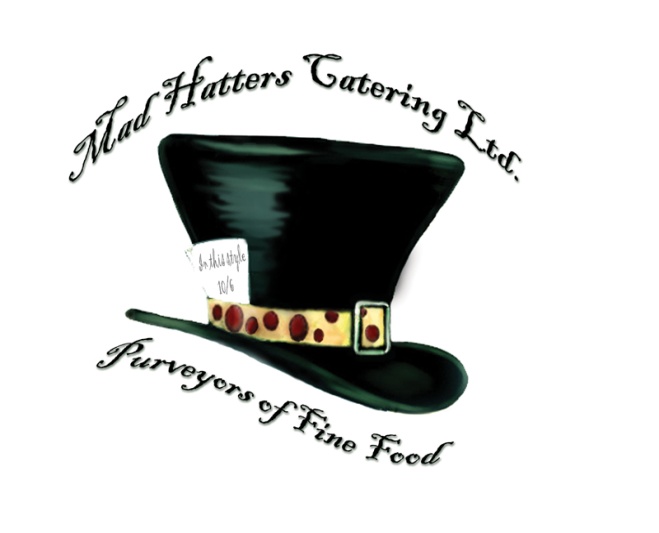 Hot Fork and Knife Buffet £12 pp exc vatMinimum of 20 peopleOrange, Honey and Clove Baked HamSlow Roasted Peppered Topside of BeefHot Cheese and Broccoli QuicheIndividual Pork Sausages, Wrapped In BaconAssorted Buttered VegetablesChive Butter Hot New PotatoesThree Bean SaladClassic Caesar salad                Chocolate Fudge Cake and Double Cream